МИНИСТЕРСТВО ОБРАЗОВАНИЯ И НАУКИ МУРМАНСКОЙ ОБЛАСТИГАУДПО МО «ИНСТИТУТ РАЗВИТИЯ ОБРАЗОВАНИЯ»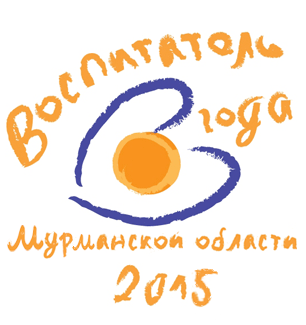 Региональный этапВсероссийского профессионального конкурса«Воспитатель России» –«Воспитатель года Мурманской области-2019»15–19 апреля 2019 годаПРОГРАММАг. Мурманск15 апреляГАУДПО МО «Институт развития образования», 
г. Мурманск, ул. Инженерная, д. 2а13.30–14.00. Регистрация участников конкурса14.10–14.40. Организационно-инструктивное собрание участников конкурса(4 этаж, кабинет № 422)14.40–14.50. Жеребьёвка участников конкурса «Педагогическое мероприятие с детьми» (Группа 1)(4 этаж, кабинет № 422)15.00–16.00. Открытие регионального этапа Всероссийского профессионального конкурса «Воспитатель России» – «Воспитатель года Мурманской области-2019»(4 этаж, кабинет № 403)16.00–16.30. Фотографирование участников конкурса                          (4 этаж, кабинет № 403)16.00–16.30. Совещание жюри конкурса                                                 (2 этаж, кабинет № 203)16.30.     Отъезд в МБДОУ г. Мурманска № 156 (г. Мурманск, ул. Челюскинцев, д. 29). Подготовка к конкурсному заданию «Педагогическое мероприятие с детьми»16 апреляМБДОУ г. Мурманска № 156, г. Мурманск, ул. Челюскинцев, д. 29Группа 1КОНКУРСНОЕ ЗАДАНИЕ«Педагогическое мероприятие с детьми»09.00–09.20. Занятие (средняя группа)09.25–09.45. Занятие (средняя группа)09.50–10.10. Занятие (старшая логопедическая группа)10.15–10.35. Занятие (старшая группа)10.40–11.00. Занятие (подготовительная к школе группа)11.05–11.25. Занятие (подготовительная к школе группа)11.30–11.50. Занятие (подготовительная к школе группа)11.55–12.15. Занятие (старшая группа)12.15- 13.00. ОбедГруппа 2КОНКУРСНОЕ ЗАДАНИЕ «Мастер-класс»13.00–13.05. Жеребьёвка участников конкурса 13.05–16.00. Конкурсное задание «Мастер-класс»(1 этаж, музыкальный зал)16.00–16.05. Жеребьёвка участников конкурса «Педагогическое мероприятие с детьми» (Группа 2) 17 апреляМБДОУ г. Мурманска № 156, г. Мурманск, ул. Челюскинцев, д. 29Группа 2КОНКУРСНОЕ ЗАДАНИЕ«Педагогическое мероприятие с детьми»09.00–09.20. Занятие (средняя группа)09.25–09.45. Занятие (средняя группа)09.50–10.10. Занятие (группа для воспитанников с ЗПР)10.15–10.35. Занятие (старшая группа)10.40–11.00. Занятие (подготовительная к школе группа)11.05–11.25. Занятие (подготовительная к школе группа)11.30–11.50. Занятие (подготовительная к школе группа)11.55–12.15. Занятие (старшая группа)12.15 - 13.00. ОбедГруппа 1КОНКУРСНОЕ ЗАДАНИЕ «Мастер-класс»13.00–13.05. Жеребьёвка участников конкурса 13.05–16.00. Конкурсное задание «Мастер-класс»16.00–16.30. Совещание членов жюри конкурса. Подведение итогов.(1 этаж, музыкальный зал)      16.30.       Объявление финалистов конкурса, темы конкурсного задания «Круглый стол»18 апреляГАУДПО МО «Институт развития образования», г. Мурманск, ул. Инженерная, д. 2аКОНКУРСНОЕ ЗАДАНИЕ «Мой успешный проект»09.20–09.50. Совещание членов финального жюри регионального конкурса(2 этаж, кабинет № 203)09.20–09.50. Подготовка участников финального тура регионального конкурса(4 этаж, кабинет № 403)10.00–10.05. Жеребьевка участников финального тура регионального конкурса(4 этаж, кабинет № 403)10.05–11.10. Конкурсное задание «Мой успешный проект»(4 этаж, кабинет № 403)КОНКУРСНОЕ ЗАДАНИЕ «Круглый стол»12.00–13.00. Конкурсное задание «Круглый стол»(4 этаж, кабинет № 403)13.00–13.40. Подведение итогов работы финального жюри(4 этаж, кабинет № 403)19 апреляГАУДО МО «Мурманский областной центр дополнительного образования «Лапландия»,г. Мурманск, пр. Героев-Североморцев, д. 2       13.30.      Организационное собрание участников конкурса(2 этаж, кабинет № 208)14.00–15.00. Встреча финалистов конкурсов профессионального мастерства 
с врио губернатора Мурманской области(2 этаж, кабинет № 208)15.00–16.00. Торжественное закрытие регионального этапа Всероссийского профессионального конкурса «Воспитатель России» –«Воспитатель года Мурманской области-2019»                                                                                   (2 этаж, актовый зал)